БОЙОРОК                                                                            РАСПОРЯЖЕНИЕ25 декабрь 2020 й.	                      №  45 р                           25 декабря 2020 г.Руководствуясь распоряжением Главы Республики Башкортостан от 24 декабря 2020 года № РГ-341, распоряжением главы администрации муниципального района Шаранский район Республики Башкортостан от 24 декабря 2020 года № 386-Р: 1. Привлечь к работе в выходной день, 26 декабря 2020 года, муниципальных служащих и иных работников администрации сельского поселения Старотумбагушевский сельсовет муниципального района Шаранский район Республики Башкортостан с предоставлением дня отдыха 31 декабря 2020 года с соблюдением требований, установленных Трудовым кодексом Российской Федерации. 2. Управляющей делами Гумеровой А.Д. ознакомить муниципальных служащих и иных работников администрации сельского поселения Старотумбагушевский сельсовет муниципального района Шаранский район Республики Башкортостан с настоящим распоряжением. 3. Контроль за исполнением настоящего распоряжения оставляю за собой.Глава сельского поселения                                                      И.Х. БадамшинС распоряжением ознакомлены: 				И.Х. Бадамшин									А.Д. Гумерова									Р.М. Минлигареев									И.В. СаитоваБашкортостан РеспубликаһыныңШаран районымуниципаль районыныңИске Томбағош  ауыл советыауыл биләмәһе ХакимиәтеҮҙәк урамы, 14-се йорт, Иске Томбағош  ауылыШаран районы Башкортостан Республикаһының 452636Тел.(34769) 2-47-19, e-mail:sttumbs@yandex.ruwww.stumbagush.sharan-sovet.ru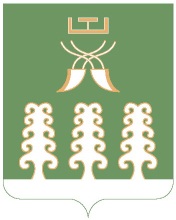 Администрация сельского поселенияСтаротумбагушевский сельсоветмуниципального районаШаранский районРеспублики Башкортостанул. Центральная, д.14 д. Старотумбагушево                             Шаранского района Республики Башкортостан, 452636Тел.(34769) 2-47-19, e-mail:sttumbs@yandex.ru,www.stumbagush.sharan-sovet.ru